 NAME……………………………………………………………………………………ADM. NO………………CLASS……… MWAKICAN JOINT EXAMINATION (MJET)MATHEMATICS FORM 1END OF TERM III 2019TIME:   2HRS 30 MINInstructions to candidateWrite your name and Adm. No in the space provided.These papers consist of two sections; Section A and section B.Answer all questions in section A and only 5 from section B.Write all your working on the space provided.Marks are awarded for steps which are correctly worked.Calculators must not be used.Section I   Section II                                                 Grand Total                     SECTION   I  ANSWER ALL QUESTIONS IN THIS SECTIONEvaluate:                                                                                                                                      	   (3mks)A number x is such that when it is divided by 30,36 and 45 the remainder is always 7. Find the smallest possible value of x   											(3mks)Mr Saidi keeps turkeys and chickens. The number of turkeys exceeds the number of chickens by 6. During an outbreak of a disease, ¼ of the chicken and ⅓ of the turkeys died. If he lost a total of 30 birds, how many birds did he have altogether?                                                                                              (3mks)Without using mathematical tables evaluate                                                                         (3mks)If   X= 3, Y=2 and Z=7 calculate      (x2 + y2 + z2)  giving your answer correct to 3 decimal places    											(3mks)Express  as a fraction    									3mksThe ratio of Njoroge’s earnings to Musa’s earnings is 5:3. If Njoroge’s earnings increase by 12% his new figure becomes sk 5,600. Find the corresponding percentage change in Musa’s earnings if the sum of their new earnings is sh 9,600                    								  (4mks)    Find the perimeter of the figure below     (Take  ĬĬ=3.142)                                                         (3mks)Solve the simultaneous equation by elimination method                                                       (3mks)    3a + 5b = 20    6a – 5b= 12    At the close of a business on a certain day, a kiosk owner realized that he had sold the following  items from his stock:7 crates of soda @ sh 48050 buns  @ sh 7.5013 trays of eggs @sh 145.0030 loaves of bread @ sh 34.00packets of milk @ sh 50.00  What was his total collection on that day?                                                                            (3mks)calculate the value of x  										(3mks)                                                                       X                                                                                     (100-x)0                                                     (3x – 1)0                                                                                        1600Evaluate                                                                                                                                          ( 3mks)The time table below shows the departure and arrival time for a bus plying between town M and R, 300km apart.How long does the bus take to travel from town M to R?                                                                   (1mk)What is the average speed for the whole journey? 						(2mks)The currency exchange rates at a given bank in Kenya is as followsA tourist arrived in Kenya with 5000 US dollars which he converted to Kenya shillings upon arrival. He spent Ksh 214,500 and converted the remaining to Sterling pounds.How many pounds did he receive?   									 (3mks)The diagram below shows a triangular prism of length 5cm and an equilateral as cross-section area of sides 3 cm. draw a sketch net of the prism                                                                                       (3mks)                  3CM                                                                                             5CM     Add one thousand and forty four to the product of one thousand and six and one hundred And eighty.                                                                                                                                               (3 marks)SECTION II  ANSWER ONLY FIVE QUESTIONS FROM THIS SECTIONThe figure below represents a cuboid ABCDEFGH with a rectangular base AB=12cm,BC=5cm and GH=15cm.                   F                                                       E                                       G                                                     H                                                                                             15cm               A                                                   D                        12cm                                                    B                   5cm                               CDetermine the volume of the cuboid                                                      			 (2mks)Calculate the  surface area of the cuboid                                                                                          (3mks)     Given that the density of the material used to make the cuboid is 8.6g/cm3. Calculate its mass in kilograms.                                                                                                                                              (3mks)     Determine the number of such cuboids that can fit exactly  in a container measuring 4.5M by 3.92M                                                                                                                                                                          (2mks)Villages A, B and C are such that B is on abearing of 1200 from A at a distance of 4km, C is 6km from B on a bearing of 2400Using a scale of 1cm to represent 1km, show the relative positions of these villages   (4mks)FindThe distance of C from A                                                                                 (2mks)     The true bearing and compass of C from A                                                    (2mks)     The true bearing and compass of A from C                                                    (2mks) Telephone bills consist of a fixed standing charge and an amount which depends on the number of calls made. The table below shows the total amount payable by a subscriber for different number of  calls.Draw the graph of the amount of money payable© against the number of calls made(n)          (4mks)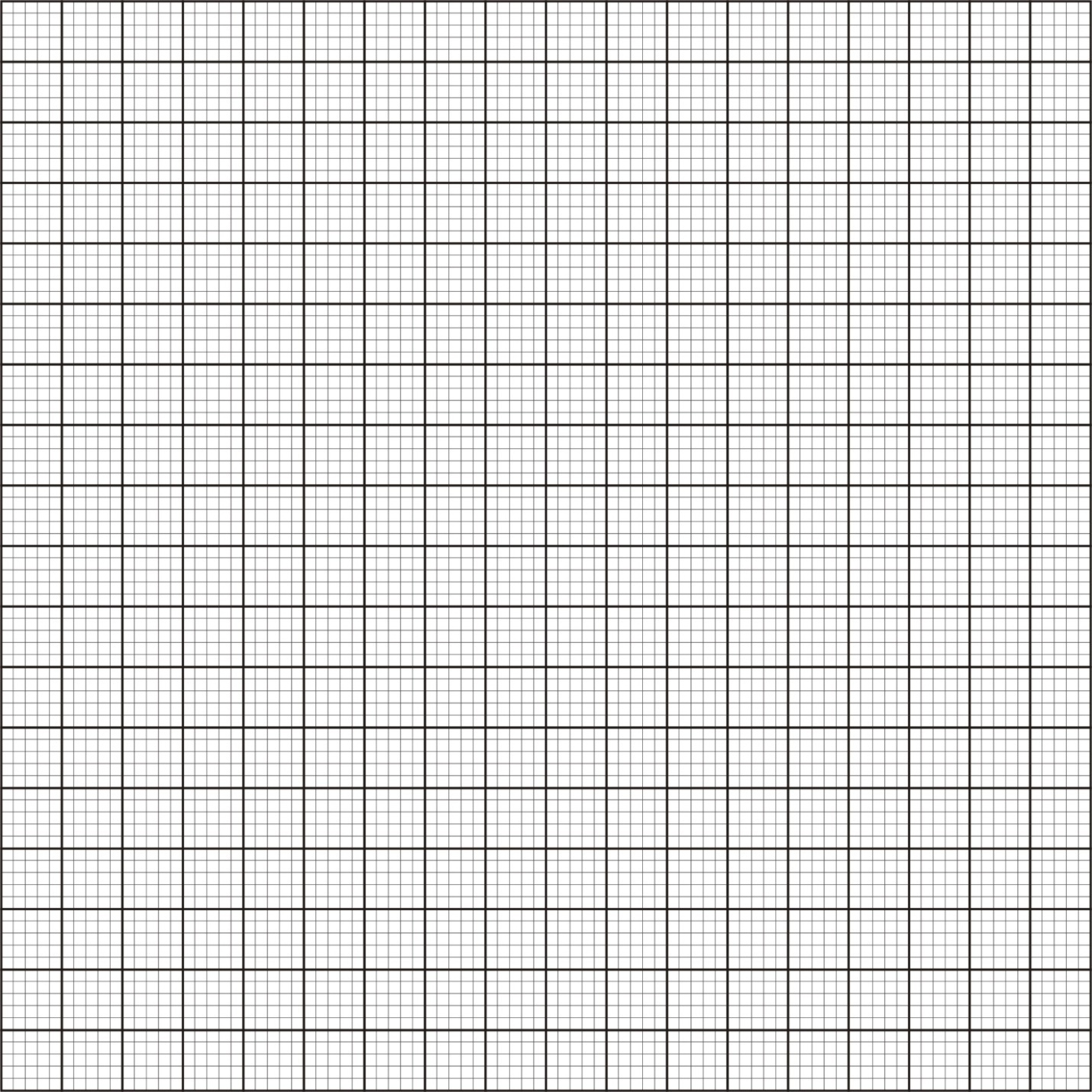 From your graph, answer the following questions.What would be charges for15 calls?                                                                                                                                  (1mk)   55calls?                                                                                                                                 (1mk)    How many calls did a subscriber make if he paidSh 72?											 (1mk)    Sh166?											 (1mk) What is the standing charge? 									(1mk)                 The table below shows measurements of a farm in a field book. The length AB= 600M.                                                               B                                                               550          120 TO L                                         T0 K  150     450				          250        90 TO M		                T0 J   60       40					  AUsing a scale of 1cm to represent 50M draw the map  of the farm                               (4mks)                Find the area of the farm in hectares                   					(6mks)       In the year 2016 the price of a television set in a shop was ksh. 14,000Calculate the amount received from the sale of 280 television sets                            (1mk)           In the year 2017 the price of each television set increased by 25% while the number of sets sold decreased by 10%.Calculate the percentage increase in the amount received from the sales                   (4mks)         If at the year 2018 the price of each television set changed in the ratio 9:8, calculate the amount received from the sale of 250 such sets.                                                                               (2mks)        The sides of a triangle are in the ratio 3:5:2. If the shortest side is 8cm,find the longest side of the triangle                                                                                                                                              (3mks)     Using a ruler and a pair of compasses only, construct triangle PQR in which QR=1.5cm, PR=2.2cm and angle PRQ = 1200                                                                                                                                                                       (3mks)Measure PQ  and angle PQR                                                                                                  (2mks)  Construct the perpendicular bisector QR and PR                                                                        (2mks) Draw the circumscribed circle of triangle PQR                                                                            (2mks)  Measure the radius of the circle                                                                                                     (1mk)                                                                                                                    There are 8 lessons of 40 minutes each in Bama secondary school. Students are supposed to report I hour before the assembly in the morning. The school assembly takes 15minutes. There is a 20minutes break after the first 3 lessons, and a lunch-break is 1 hour 10 minutes, after the next three lessons. Games start 10 minutes after the last lesson and go on for 2hours. Students go home at 5:30pm.How much time are the students supposed to spend in school?                                    (2mks)At what time are the students supposed to report to school?                                                    (2mks)     When does the first lesson begin                                                                                     (2mks)At what time do the students go for lunch?                                                                     (2mks) When does the last lesson end?                                                                                          (2mks)  A sales woman is paid a commission of 2% on goods sold worth over ksh.100,000.  She is also paid a monthly salary of Ksh 12,000. In a certain month, she sold 360 handbags at kshs. 500 each.Calculate the sales woman’s earning that month                                                                (3mks)The following month, the sales woman’s monthly salary was increased by 10%. Her total earnings that month were ksh. 17,600.Calculate The total amount of money received from the sales of handbags that month   (5mks)The number of handbags sold that month.                                                                	 (2mks)12345678910111213141516Total1718192021222324TotalTown Arrival DepartureM0830hN1000h1020hP1310h1340hQ1510h1520hR1600hCurrency Buying Selling 1 Sterling pound135.50135.971 US dollar72.2372.65Number of call(n)102030405060Amount payable in shillings(c)90110130150170190